福州大学采购询价表报价公司（盖章）：     		联系人（手签）：		        联系电话：采购清单2、约定事项： （1）本次报价含税、含运费、含安装费；（2）附营业执照复印件，经营范围含蓄电池或相关，可以开具蓄电池发票，否则报价无效；（3）双方签订合同后10日内安装完毕；（4）安装地点：泉港校区；（5）货款验收合格后先支付90%，余下10%尾款于1年后支付；（6）本询价表及营业执照复印件等相关资料请用信封封好并在封口处盖骑缝章，并于2020年12月4日17:00前将资料送至或邮寄至福州大学泉港校区图书馆102办公室（邮寄的以寄出时间为准），联系人：庄老师15805906628；   邮寄地址：泉州市泉港区前黄镇学院路1号福州大学石油化工学院。图片品名规格
型号单位数量单价
（元）价格
（元）产品参数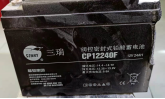 三瑞
蓄电池12V
17AH节59长*宽*高：
18cm*7.5cm*17cm
保质期不少于1年三瑞
蓄电池12V
24AH节83长*宽*高：
16.5cm*17.5cm*12.5cm
保质期不少于1.5年三瑞
蓄电池12V
100AH节21长*宽*高：
33cm*17cm*21.5cm
保质期不少于3年合计163